Using the internet complete the following chart for each of the commercially important livestock breeds listed.This is an excellent web site: http://www.ansi.okstate.edu/breeds/To enter the picture, drag and drop from the web site. If necessary resize your pictures to be no larger than 1.5 inches (click on the picture and choose format picture.BreedSpeciesPhysical Description (color, size, horned, etc)PictureAppaloosaEquineArabianPaintQuarter HorseThoroughbredAngusBrahmanBovineCharolaisLimousinPolled HerefordDurocHampshirePorcineYorkshireBoerCaprineNubianPygmySpanishCaprine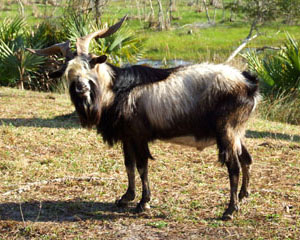 Florida NativeOvineHampshireOvineSuffolk